Особенности общения со взрослыми Обычно считается, что в подростковом возрасте происходит дистанцирование и отчуждение от взрослых. Действительно, стремление противопоставить себя взрослому, резко выделить свою, особую позицию и свои права как независимого субъекта проявляются весьма отчетливо. Но современные данные говорят о том, что отношение подростка к взрослому сложное и двойственное. Подросток одновременно и настаивает на признании принципиального равенства прав со взрослым, и попрежнему нуждается в его помощи, защите и поддержке, 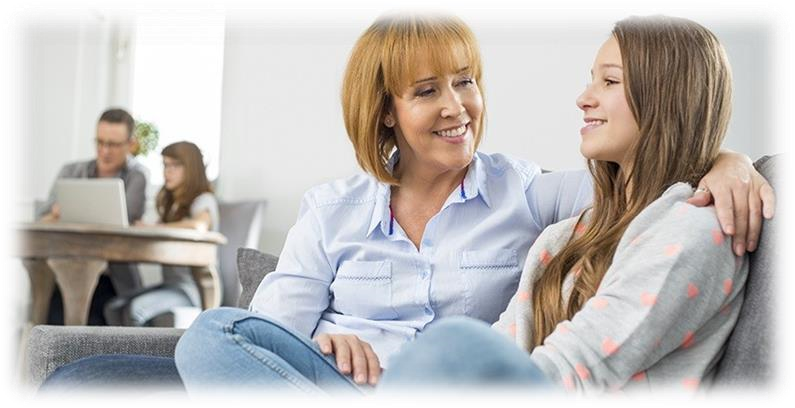 в его оценке. Взрослый важен и значим для подростка, подросток способен на эмпатию по отношению ко взрослому, но протестует против сохранения в практике воспитания «детских» форм контроля, требований послушания, выраженной опеки. Хотя проблемы во взаимоотношениях с родителями, конфликты с учителями — типичное явление для подростничества, однако сила, частота, резкость проявлений во многом зависят от позиции взрослых, от стиля семейного воспитания, от умения реализовать уважительную, но не попустительскую тактику по отношению к поведению подростка. Необходимым и обязательным условием благополучных отношений подростка и взрослого является создание общности в их жизни, содержательных контактов, расширение сферы сотрудничества, взаимопомощи и доверия, лучше всего по инициативе взрослого. Список литературы Шаповаленко И.В., Возрастная психология (Психология развития и возрастная психология). — М.: Гардарики, 2005. — 349 с. Абрамова Г. С., Возрастная психология: Учеб. пособие для студ. вузов. — 4-е изд., стереотип. — М.: Издательский центр «Академия», 1999. — 672 с. 